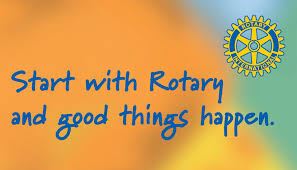                    TIMETABLEDistrict GrantsDistrict Grants process is a two-year process: Year 1:  Apply.  The year before projects are implemented.Rotary Clubs must have at least two of their members attend a District Grants Seminar to qualify.Rotary Clubs plan, complete and sign District Grants documents: Application, Budget & Quotes, Guidelines, Memorandum of Understanding, and Memorandum of Understanding Addendum.    These mandatory documents are at http://rotary7150.org/SitePage/district-and-global-grants.Year 2:  Implement. Clubs carry out their project(s) throughout the Rotary year (July-May 31).  Progress Report due November 30, 2018 if project is not completed.Final Report is due 30 days after the completion of project, no later than May 31, 2019.District Grant Qualifying Documents Deadline Dates:March 31, 2018 FridayDeadline for submission of signed District Grant Application, Club Memo of Understanding (MOU) and MOU Addendum, and Grant Guidelines. April 1‐May 31, 2018 District Grant Selection Committee reviews and approves or denies all submitted applications and notifies all Clubs of tentative grant status.May 31, 2018 Wednesday Final Report is due for the 2017-2018 District Grants.June 1, 2018The DGE and District Rotary Foundation Committee (DRFC) submit the 2018-2019 District Grant applications to The Rotary Foundation (TRF) for assessment and approval. July 1, 2018 TRF notifies District 7150 of approved grant applications and disburses total grant award monies to District 7150. Global GrantsApplications for Global grants can be done anytime. Clubs that want to apply for global grants must be qualified. If your club wishes to apply for global grants, your Club president and president-elect must:Agree to the Club qualification Memorandum of Understanding;Send at least two (2) Club members to a District grant management seminar;Submit to the District a Global Grant Proposal before making application to The Rotary International."...our Rotary Foundation is invisible in our clubs in the same way the foundation of a building is invisible when you're in it: Just because you don't see it doesn't mean it's not holding you up."Ian H.S. Riseley, President 2017-18 (Presidential Message, 2017 November)